Aktiv profesora matematike Gimnazije „Ismet Mujezinović“ Tuzla  organizuje prezentaciju projekta:Međunarodni dan broja 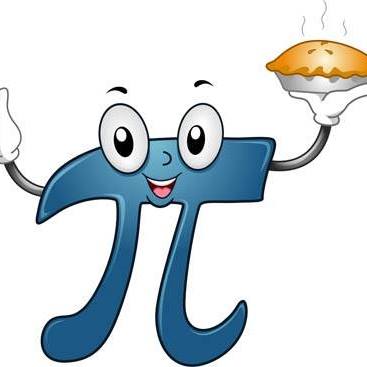 Pozivamo Vas u utorak 14.03.2016. u 13h u amfiteatar  naše škole	                                      Gimnazija „Ismet Mujezinović“ Tuzla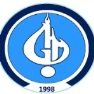 Radujemo se Vašem dolasku! 